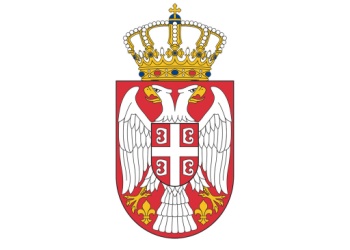 РЕПУБЛИКА СРБИЈАМИНИСТАРСТВО  ЗА РАД, ЗАПОШЉАВАЊЕ, БОРАЧКА И СОЦИЈАЛНА ПИТАЊАСектор за заштиту особа са инвалидитетом             Број: 164-00-349/2018-15      Датум: 9. новембар 2018. годинеНемањина 22-26Б е о г р а дПЛАН ИНСПЕКЦИЈСКОГ НАДЗОРА ЗА 2019. ГОДИНУПРАВНИ ОСНОВДоношење Плана инспекцијског надзора прописано је чланом 10. Закона о инспекцијском надзору („Службени гласник РС”, број 36/15).План инспекцијског надзора заснива се на утврђеном стању у области инспекцијског надзора и процени ризика. Инспекција је дужна да спроводи план инспекцијског надзора, осим када постоје нарочито оправдане изузетне околности које је у томе спречавају. Инспекција је дужна да сачини стратешки (вишегодишњи) и годишњи план инспекцијског надзора. Годишњи план инспекцијског надзора спроводи се кроз оперативне (полугодишње, тромесечне и месечне) планове инспекцијског надзора.Инспекција, зависно од организационог положаја у систему органа државне управе, припрема, односно утврђује предлог плана инспекцијског надзора у вези са којим прибавља мишљење надлежних органа државне управе, односно органа државне управе са чијим делокругом су повезана питања из плана инспекцијског надзора, и мишљење, односно смернице и упутства Координационе комисије. Инспекција доставља Координационој комисији предлог годишњег плана инспекцијског надзора за наредну годину, који је усаглашен са мишљењима надлежних органа државне управе, односно органа државне управе са чијим делокругом су повезана питања из плана инспекцијског надзора, најкасније до 15. октобра текуће године. По прибављеном мишљењу, односно смерницама и упутствима Координационе комисије, годишњи план инспекцијског надзора се усваја. Инспекција објављује план инспекцијског надзора на својој интернет страници.НАДЛЕЖНОСТ Инспекцијски надзор над спровођењем Закона о професионалној рехабилитацији и запошљавању особа са инвалидитетом врши министарство надлежно за послове запошљавања, преко инспектора, осим инспекцијског надзора над спровођењем овог закона у погледу остваривања права, положаја и заштите особа са инвалидитетом које су у радном односу, који врши Инспекторат за рад, у складу са прописима из области рада и безбедности и здравља на раду, а контролу испуњавања обавезе запошљавања врши Пореска управа, у складу са прописима о пореском поступку и пореској администрацији.План инспекцијског надзора за 2019. годину (у даљем тексту: План) заснива се на процени ризика и сразмеран је процењеном ризику како би се ризиком делотворно управљало. Ризик се процењује у току припреме плана инспекцијског надзора и пре и у току инспекцијског надзора.ПРЕГЛЕД НАДЗИРАНИХ СУБЈЕКАТА КОД КОЈИХ ЋЕ СЕ ВРШИТИ ИНСПЕКЦИЈСКИ НАДЗОР, ОДНОСНО ДЕЛАТНОСТИ КОЈЕ ОБАВЉАЈУ НАДЗИРАНИ СУБЈЕКТИРади уједначеног поступања и квалитетног спровођења поступка инспекцијског надзора приликом реализације овог процеса, активности инспектора ће првенствено бити усмерене на континуирано прикупљање података, анализу и праћење стања из ове области.С обзиром да се за ову област инспексијски надзор врши први пут од надзирани субјекати (52 предузећa за професионалну рехабилитацију и запошљавање особа са инвалидитетом) биће у обавези да у одређеном року попуне контролне листе КЛ-001-01/00 и КЛ-002-01/00 на које је Координациона комисија на 13. седници, одржаној 17. августа 2018. године, сходно члану 12. став 2. тачка 5) Закона о инспекцијском надзору, дала позитивно мишљење.ПРЕГЛЕД СУБЈЕКАТА НАДЗОРАТЕРИТОРИЈАЛНО ПОДРУЧЈЕ НА КОМЕ ЋЕ СЕ ВРШИТИ ИНСПЕКЦИЈСИ НАДЗОРУ складу са наведеним, инспекцијски надзор биће вршен на територији целе Србије, с обзиром на распоређеност надзираних субјеката, односно пословање предузећа за професионалну рехабилитацију и запошљавање особа са инвалидитетом на територији 22 локалне заједнице.УЧЕСТАЛОСТ И ОБУХВАТ ВРШЕЊА ИНСПЕКЦИЈСКОГ НАДЗОРА ПО ОБЛАСТИМА И СВАКОМ ОД СТЕПЕНА РИЗИКАИнспекцијски надзор над предузећима за ће бити вршен како би се одржао континуитет успостављеног нивоа испуњености законом прописаних услова за обављање делатности професионалне рехабилитације особа са инвалидитетом, смањио степен ризика од одступања у односу на прописане услове, стандарде и критеријуме за спровођење мера и активности професионалне рехабилитације и остварила сврха надзора.Имајући у виду да се одобрење за спровођење мера и активности професионалне рехабилитације издаје почев од 2010. године, активности инспектора у демену других носилаца мера и активности професионалне рехабилитације биће усмерене на континуирано прикупљање података, односно успостављање евиденција о носиоцима мера и активности професионалне рехабилитације и акредитованим програмима обуке. Сходно утврђеном стању, а након извршене самопроцене испуњености захтева из контролне листе, биће прецизирана динамика реализације надзора, те је планирано да инспектор започне са вршењем инспекцијског надзора у другом кварталу 2019. године.Циљ инспекцијског надзора у области професионалне рехабилитације особа са инвалидитетом је обезвеђивање законитости пословања и поступања предузећа за професионалну рехабилитацију и запошљавање особа са инвалидитетом и других носиоца мера и активности професионалне рехабилитицаје, сходно Закону о професионалној рехабилитацији и запошљавању особа са инвалидитетом и Правилнику о ближим условима, критеријумима и стандардима за спровођење мера и активности професионалне рехабилитације.План инспекцијског надзора усмерен је ка остварењу наведених циљева, са тенденцијом да се квалитативно унапреди спровођење мера и активности професионалне рехабилитације особа са инвалидитетом.Како би се постигли дефинисани циљеви, а имајући у виду да инспекцијски надзор у области професионалне рехабилитације раније није вршен, јасно су дефинисани захтеви који подразумевају:усавршавање и учествовање у свим видовима едукација;теоријску припрему;индивидуални рад у примени знања; одговорност за предузимање и непредузимање мера и сл.ПРОЦЕЊЕНИ РИЗИК ЗА НАДЗИРАНЕ СУБЈЕКТЕРади уједначеног поступања и квалитетног спровођења поступка инспекцијског надзора активности ће првенствено бити усмерене на прикупљање података, анализу и праћење стања из ове области. Процена ризика је базирана на одговарајућим критеријимима применом којих се врши процена вероватноће настанка штетних последица при раду надзираног субјекта и вероватне тежине тих последица и добијања одређеног степена ризика.  У циљу оцене степена усклађености пословања и поступања надзираних субјеката са прописима који уређују област професионалне рехабилитације, односно оцене степена ризика за надзиране субјекте, примењује се методологија која се огледа у оцени:испуњености услова за обављање делатности професионалне рехабилитације и запошљавање особа са инвалидитетом:  да ли надзирани субјект има на неодређено време најмање пет особа са инвалидитетом; да ли надзирани субјект, у односу на укупан број запослених, има у радном односу на неодређено време најмање 50% особа са инвалидитетом, од чега најмање 10% особа са инвалидитетом које могу да се запосле под посебним условима;да ли надзирани субјект има запослена стручна лица за радно оспособљавање и професионалну рехабилитацију особа са инвалидитетом, уколико предузеће запошљава више од 20 особа са инвалидитетом, односно ангажована стручна лица уколико предузеће запошљава мање од 20 особа са инвалидитетом и то: једно лице, саветник за интеграцију на радном месту;једно лице за пружање професионалне асистенције запосленим особама са инвалидитетом;једно лице за извођење практичне наставе за особе са инвалидитетом.испуњености услова за спровођење мера и активности професионалне рехабилитације особа са инвалидитетом:да ли су испуњени грађевинско-технички капацитети за спровођење програма обука, у односу на програм, број и структуру полазника;да ли су испуњени  капацитети у погледу опреме;да ли су испуњени  капацитети у погледу стручних радника  за спровођење програма обука:стручни радник при спровођењу обуке (за послове пружања професионалне асистенције/интеграције на радном месту);стручни радник за теоријски део обуке  (предавачи);стручни радник за извођење практичне наставе (инструктори).У постуку одређивања процене ризика наведених постројења користе се одговарајуће Контролне листе за процену ризика које су доступне на интернет страници: http://www.minrzs.gov.ПЕРИОД У КОМЕ ЋЕ СЕ ВРШИТИ ИНСПЕКЦИЈСКИ НАДЗОРНа основу утврђеног стања и процењеног ризика, у смислу испуњености услова за обављање делатности професионалне рехабилитације у предузећима за професионалну рехабилитацију и запошљавање особа са инвалидитетом, планирано је да инспектор започне са вршењем редовног инспекцијског надзора у другом кварталу 2019. године. Наведени инспекцијски надзори ће се реализовати динамиком до два редовна теренска инспекцијска надзора месечно, док ће контролни (теренски и канцеларијски) инспекцијски надзори код истих субјеката бити вршени по потреби.Прецизнија динамика реализације надзора у овом моменту није могућа, с обзиром да су у питању надзирани субјекти над којима раније није вршен надзор.ИНФОРМАЦИЈЕ О ОБЛИЦИМА ИНСПЕКЦИЈСКОГ НАДЗОРА КОЈИ ЋЕ СЕ ВРШИТИОблици инспекцијског надзора који ће се вршити у 2019. години су канцеларијски и теренски инспекцијски надзор, у складу са одредбом члана 7. Закона о инспекцијском надзору.Инспектор ће вршити теренски инспекцијски надзор над спровођењем поверених послова у области професионалне рехабилитације у предузећима за професионалну рехабилитацију и запошљавање особа са инвалидитетом. Канцеларијски инспекцијски надзор биће вршен над спровођењем поверених послова у области професионалне рехабилитације код других носилаца мера и активности професионалне рехабилиатације којима је издато решење о одобрењу за спровођење мера и активности професионалне рехабилитације.Испектор ће у 2019. години вршити све врсте инпекцијског надзора које су предвиђене овим планом, као и оне врсте инспекцијског надзора које нису предвиђене Планом, а за којима се током године укаже потреба, а предвиђене су чланом 6. Закона о инспекцијском надзору.С обзиром да је лице задужено за инспекцијски надзор, сагласно утврђеним радним циљевима, задужено и за контролу испуњености услова у погледу простора, опреме, потребних стручних радника и других услова у поступку издавања решења о одобрењу обављање делатности професионалне рехабилитације и запошљавање особа са инвалидитетом, сходно поднетим захтевима вршиће се и ванредни утврђујући инспекцијски надзори (у зависности од броја поднетих захтева), очекује се да се изврши најмање три ванредна утврђујућа надзора, а по потреби и контролни надзори.ПОДАЦИ О РЕСУРСИМА ИНСПЕКЦИЈЕ КОЈИ ЋЕ БИТИ ОПРЕДЕЉЕНИ ЗА ВРШЕЊЕ ИНСПЕКЦИЈСКОГ НАДЗОРАПослове инспекцијског надзора у Сектору за заштиту особа са инвалидитетом реализује један инспектор, са напоменом да улога, положај и овлашћења инспектора нису ближе дефинисани законским и подзаконским актима којима се уређује област професионалне рехабилитације особа са инвалидитетом. Број надзираних субјекта (52) у складу је са капацитетима Сектора за заштиту особа са инвалидитетом за вршење инспекцијског надзора (један инспектор).Сагласно наведеном и утврђеним радним циљевима, планирано је да лице распоређено на радно место за инспекцијски надзор:сачини План инспекцијског надзора за 2019. годину, сачини контролне листе за надзиране субјекте, односно за предузећа за професионалну рехабилитацију и запошљавање особа са инвалидитетом и друге носиоце мера и активности професионалне рехабилитације којима је издато решење о одобрењу за спровођење мера и активности професионалне рехабилтације и врши инспекцијски надзор у складу са донетим планом;врши контролу испуњености услова у погледу простора, опреме, потребних стручних радника и других услова у поступку издавања дозволе за обављање делатности професионалне рехабилитације и запошљавање особа са инвалидитетом;сагледава испуњеност услова у поступку давања сагласности за издавање одобрења за спровођење професионалне рехабилитације особа са инвалидитетом и припрема решење о одобрењу.ПЛАНИРАНЕ МЕРЕ И АКТИВНОСТИ ПРЕВЕНТИВНОГ ДЕЛОВАЊА ИНСПЕКЦИЈЕПревентивно деловање оставриће се јавношћу рада, а нарочито обајвљивањем важећих прописа, планова инспекцијског надзора, обавештавањем о променама прописа и правима и обавезама који из њих произилазе,  пружањем стручне и саветодавне поодршке, предузимањем превентивних инспекцијских надзора и других активности усмерених ка подстицању и подржавању законитости пословања и поступања. Сходно утврђеном стању и потребама надзираних субјеката, биће реализоване и саветодавне службене посете, у циљу успостављања стандардизације и коннтинуитета у раду за новооснована предузећа (минимум једна посета квартално).ПЛАНИРАНЕ МЕРЕ И АКТИВНОСТИ ЗА СПРЕЧАВАЊЕ ОБАВЉАЊА ДЕЛАТНОСТИ И ВРШЕЊА АКТИВНОСТИ НЕРЕГИСТРОВАНИХ СУБЈЕКАТАИнспекцијски надзор у области професионалне рехабилитације особа са инвалидитетом вршиће се над предузећима за професионалну рехабилитацију и запошљавање особа са инвалидитетом којима је издата дозвола за обављање делатности, а на основу које је извршен упис у регистар привредних субјеката надлежног органа. Инспекцијски надзор врши се у циљу обезбеђивања законитости пословања и поступања предузећа за професионалну рехабилитацију и запошљавање особа са инвалидитетом, те се исти не може вршити над нерегистрованим субјектима. ОЧЕКИВАНИ ОБИМ ВАНРЕДНИХ ИНСПЕКЦИЈСКИХ НАДЗОРАС обзиром да је лице задужено за инспекцијски надзор, сагласно утврђеним радним циљевима, задужено и за контролу испуњености услова у погледу простора, опреме, потребних стручних радника и других услова у поступку издавања дозволе за обављање делатности професионалне рехабилитације и запошљавање особа са инвалидитетом, у зависности од броја поднетух захтева, вршиће се и ванредни утврђујући инспекцијски надзори и, по потреби, контролни надзори, а касније током обављања делатности, контролисаће се испуњеност законом прописаних услова.ДРУГИ ЕЛЕМЕНТИ ОД ЗНАЧАЈА ЗА ПЛАНИРАЊЕ И ВРШЕЊЕ ИНСПЕКЦИЈСКОГ НАДЗОРАНачин за постизање циљева наведених у плану инспекцијског надзора у 2019. години:анализа стања у области професионалне рехабилитације особа са инвалидитетом;саветодавне службене посете;инспекцијски надзори;мере у складу са Законом о професионалној рехабилитацији и запошљавање особа са инвалдитетом и Законом о инспекцијском надзору.Рок за завршетак предвиђених активности – крај 2019. године.Показатељи учинака на нивоу мера и на нивоу активности:законито пословање и поступање предузећа за професионалну рехабилитацију и запошљавање особа са инвалидитетом;повећан број предузећа за професионалну рехабилитацију и запошљавање особа са инвалидитетом;унапређен квалитет спровођења мера и активности професионалне рехабилитације особа са инвалидитетом, односно повећан број изадатих решења о одобрењу и развој нових програма обуке.У складу са Законом о инспекцијском надзору, Министарство за рад, запошљавање, борачка и социјална питања на Годишњи план инспекцијског надзора за 2019. годину прибавило је позитивно мишљење Координационе комисије за инспекцијски надзор број: 06-00-00355/6/2018-08 од 23. 11. 2018. године.Р.БР.НАЗИВ ПРЕДУЗЕЋАДЕЛАТНОСТ ПРЕДУЗЕЋА„АТЛАНТИС” д.о.о.НишШтампарске и књиговезачке услуге„АГРОПРЕРАДА” д.о.о.Мала КрснаПрерада, паковање и конзервисање воћа и поврћаGM ZP „АUTOMATIK” д.о.о.БарајевоСклапање полиестерских и пластичних  ормана„БУДУЋНОСТ ПЕТ” д.о.о.ЈагодинаЗавршни радови у грађевинарству„BLIMED OFFICE“ д.о.о.БеоградКњиговодствене услуге„ГОША СОЛКО” д.о.о.Смедеревска ПаланкаПроизводња металних контејнера, пијачних тезги, лаких челичних конструкција за све намене, аутоприколица и свих других приколица; браварски и заваривачки радови„ГРАФОПРОМЕТ” д.о.о.КрагујевацОфсет, дигитална и тампон штампа,коричење, трговина канцеларијским материјалима, израда рекламно-пропагандног материјала„ГЕПАРД-ВИС” д.о.о.Нови СадПроизводња ЛЗО опреме – обуће и одеће„ГРАФИЧКИ ЦЕНТАР НОВА” д.о.о.ШабацДигитална, офсет, тампон и сито штампа, вишебојна штампа на текстилу, израда и штампа пропагандног материјала, ласерско гравирање, шивење и кројење радне одеће„D2 Multitask” д.о.о.БеоградМаркетинг и ИТ услуге„ДЕС” д.о.о.БеоградПроизводња разних производа од метала, хидрауличних црева за водовод, браварија, израда различитих производа од пластике, жицоплетарских производа„ДЕС” д.о.о.ВаљевоЗавршни занатски радови у грађевинарству„ДЕС” д.о.о.Нови СадЕнтеријер: израда намештаја и опремање канцеларијског и стамбеног простора; Дезен: текстилни програм; Метал: производња производа од метала (ормари, врата, контејнери, тенде и сл.као и услуге цинковања, никловања, хромирања, фарбања и др.); Реклам: штампа рекламног материјала, услуге штампе, фирмописачке и књиговезачке услуге, штампање застава и сл.„ДЕС” д.о.о.СуботицаПроизводња казана за ракију, колектора, котлића, прскалица и сечки за воће„ЕЛМОНТ” д.о.о.НишИзрада и одржавања уличне и јавне расвете, трафостаница, електроинсталација јаке и слабе струје, громобранских инсталација, одржавање електромотора и електромеханичких уређаја; извођење висинских радова, одгушивање испод пута, копање, затрпавање и равнање терена, површинска заштита металних и електростубовa„ЗАШТИТНА РАДИОНИЦА ЖЕЉЕЗНИЧАР”д.о.оСуботицаПроизводња радне и заштитне одеће од текстила, радне обуће и заштитних кожних рукавица„ИНВАЛ СТАТ” д.о.о.КовинПроизводња металских конструкција и делова конструкција за силосе, израда континуиране опреме за пратећи транспорт и фабрике сточне хране„ITECCION” д.о.оПанчевоИТ развој, имплементација софтверских решења у домену многољудних окружења, управљање инфраструктуром и сервисима и ИТ безбедност„КОСМОС” д.о.о.БеоградДизајн и припрема за штампу, офсет, типо, дигитална штампа, коричење, пластификација, савијање, биговање, штанцовање, аутоматско повезивање књига и часописа, штампање књига, монографија, часописа, брошура, албума за слике, амбалаже и др.„KS-SAFETY SHOES” д.о.о.Нови СадПроизводња обуће„ЗАШТИТНА РАДИОНИЦА ЛИРА” д.о.о.КикиндаУслуге монтаже, шивење радне и заштитне одеће од текстила, одржавање зелених површина, одржавање хигијене пословног, производног и гардеробног простора, сервис за прање , пеглање и хемијско чишћење одеће„ЛОЛА ПРЕДУЗЕТНИШТВО” д.о.о.Београд - ЖелезникПроизводња комплетне појединачне и комерцијалне транспортне амабалаже за прехрамбену индустрију, индустрију обуће, одеће и фармације, производња образаца за финансијско пословање, регистратора, рекламног материјала од папира, коверти, производња смрзнутог лиснатог пецива, сервисирање противпожарних апарата„ЛАК ЖИЦА” д.о.о.БорПроизводња дрвене и картонске амбалаже„МАК-ДИ” д.о.оКраљевоГрафичка припрема, офсет, сито и дигитална штампа, израда картонске амбалаже, услуге дораде„МАНЕВАР” д.о.оНови СадПроизводња радне одеће, завршни радови у грађевинарствуИ.П.А. „МЕТАЛОПЛАСТИКА” А.Д.СтопањаПрерада пластичних маса дувањем, бризгањем, термоформирањем, површинска декорација штампањем, штампање рекламног материјала„NOVITAS CONSULT” д.о.оШабацПаковање и препакивање, сортирање воћа и  поврћа и остале робе широке потрошњеЗбирно и комбиновано паковање непрехрамбених производаПроизводња и конфекционирање потрошних, рекламних и амбалажних производа„OMNI S PLUS DOO“БеоградПослови у области туризма„Опрема ДЕС” д.о.оКраљевоКонфекција и производња опреме за штампу„PEHAR UP” д.о.оЧачакДигитална колор штампа, склапање и дистрибуција спортских реквизита, гравирање плочица, израда пехара и медаља„PRO POZITIV” д.о.оБеоградИстаживање тржишта и испитивање јавног мњења„ПЛОДОВИ ПАК” д.о.оКовинПаковање и складиштење воћа и поврћа, чување воћа и поврћа у УЛО коморама, неспецијализована трговина на велико, дистрибуција хране, збирно и комбиновано паковање прехрамбених и непрехрамбених производа„ПОБЕДА ЗАРА” А.Д.Нови Сад - ПетроварадинПроизводња еластичних-перифлекс и електромагнетних спојница, опреме за воћарство, виноградарство и сточарство; браварске услуге и услуге сечења воденим млазом„ПЛАСТ МЕТАЛ” д.о.оКраљевоИзрада дечје конфекције, предмета од пластичних маса и браварске услуге„ПИРОТЕКС ТРИКО” д.о.оПиротПроизводња ПЕ кеса, врећа и фолија свих димензија, боја, дебљина са штампом или без Израда традиционалног пиротског ћилима„ПАКЕР ТИМ” д.о.о.КраљевоЗбирно и комбиновано паковањезрнастих и прашкастих производа„RADAN STIL” д.о.оБеоградПроизводња рукавица, варилачких кожних кецеља, радне одеће и средстава личне заштите на раду„СИЛОИН” д.о.оКовинБраварски и заваривачки поризводи и услуге (силоси и силосна опрема, спирале и пужни транспортери, хладно обликовани профили и др.), лаке конструкције, хале, производња бетона, контејнера, понтона, оребреног лима, ограда и капија, бродица и чамацаД.П. „СЛОГА”БеоградПроизводња и уградња ПВЦ столарије„СТИЛ” д.о.оЗрењанинПроизводња обуће, заштитних рукавица, опреме за вариоце, кројење и шивење одеће„СУНЦЕ ЦДП” д.о.оБеоградПружање књиговодствених услуга„СУНЦЕ 021” д.о.оНови Сад – Нови СадЗавршни занатски радови и израдапредмета од дрвета„СПЕКТАР” д.о.оНишПроизводња и пружање услуга израде свих врста графичких производа, припреме за штампу, штампање материјала, дораде готових производа„SDPS” d.o.o.БеоградПроизводња пластичне амбалаже, графичко штампарска делатност, комбиноване канцеларијско-административне услуге, књиговодство и финансије„TRIGANO Prikolice” д.о.оКрагујевацПроизводња каросерија за моторна возила, приколице и полуприколице и машинска обрада метала„УНИВЕРЗАЛ” д.о.оЛесковацИзрада предмета од пластичних маса, производња намештаја од дрвета„FREESTYLE TRADE” д.о.оБеоградПроизводња свежих колача упакованих за продавнице и ринфузу за кантине и ресторане, производња смрзнутих торти и сладоледа„YUMCO PRIZOSI” д.о.оВрањеПроизводња текстилне конфекције„ЧИКОШ ШТАМПА” д.о.оСуботицаШтампање новина (на ротацији и на табачној хартији у једној или више боја), школски програм, бесконачни компијутерски обраcци, аутобуске карте са видљивим и невидљивим бојама, производња рачуна, штампаних и бланко образаца, производња уникатне и самокопирајуће хартије, израда каталога, проспеката, рекламног материјала, књига, уџбеника,  монографија, брошура, календара, честитки, визит карти, позивница, канцеларијског материјала, блоковске робе, јеловника, ценовника, кеса, етикета, регистратора, фискалних ролница, факс и адинг ролни„ШУМАДИЈА” д.о.оКрагујевацБраварско-лимарски послови и услуге хладног цинковања и пластифицирања„ШКОЛСКА КЊИГА НС ” д.о.о.Нови СадГрафичко-штампарска делатност„НАШЕ ЗЕЛЕНО ПОЉЕ“ д.о.оСевојноСушење воћаПроизводња производа од сушеног воћаУслужно сушење воћаПОДРУЧЈЕ/ГРАДБРОЈ ПРЕДУЗЕЋАУКУПНО ЗАПОСЛЕНИХ ОСОБА СА ИНВАЛИДИТЕТОМАП ВОЈВОДИНААП ВОЈВОДИНААП ВОЈВОДИНАНОВИ САД7123СУБОТИЦА379КИКИНДА167КОВИН351ЗРЕЊАНИН170ПАНЧЕВО15УКУПНО НА ПОДРУЧЈУ АП ВОЈВОДИНЕ  У 6 ГРАДОВА16395ЦЕНТРАЛНА СРБИЈАЦЕНТРАЛНА СРБИЈАЦЕНТРАЛНА СРБИЈАБЕОГРАД13199СМЕДЕРЕВСКА ПАЛАНКА138КРАГУЈЕВАЦ3151ЧАЧАК16НИШ354JАГОДИНА118КРАЉЕВО468ШАБАЦ225ВАЉЕВО116ТРСТЕНИК127МАЛА КРСНА110БОР126ВРАЊЕ119ЛЕСКОВАЦ121УЖИЦЕ15ПИРОТ118УКУПНО НА ПОДРУЧЈУ ЦЕНТРАЛНЕ СРБИЈЕ У  16 ГРАДОВА36701УКУПНО У РЕПУБЛИЦИ СРБИЈИ521.096